Технология машиностроения – комплекс технических наук, технологий, используемых в машиностроении. 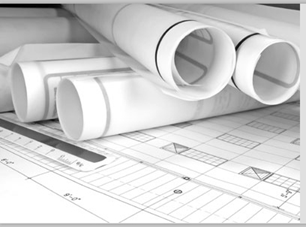 Специальность «Технология машиностроения» относится к профилю образования «Техника и технология»,  включая специализацию по технологии различных видов машино-строительных производств. Сферой профессиональной деятельности специалиста является техника, технологии, организации производства, конструирование приспособлений и инструменты в машиностроительном производстве, управление и контроль. Все усилия преподавателей цикловой комиссии направлены на то, чтобы наши выпускники были грамотными специалистами с учетом требований современного производства.  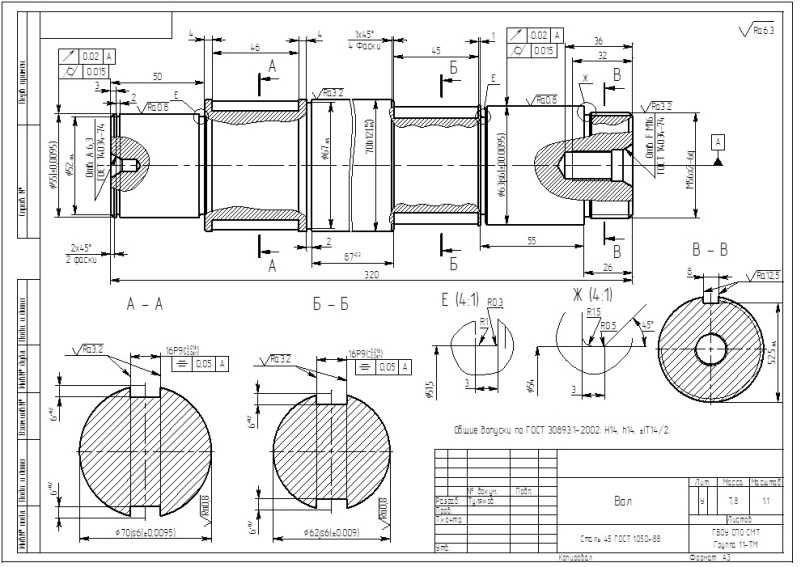 Декада проходила с 25.02.2019 г. по 06.03.2019 г.В ходе декады были проведены следующие мероприятия:Материал подготовилиПодшивалова О.А., Туркина Г.С.Олимпиада по дисциплине «Техническая графика» в группе 16Н.Ответственная – Борисова Н.Ф.Всего участвовали 10 человек. Победителями стали: Рогожин А., Диденко С., Кузнецов А.Олимпиада «Лучший по профессии» (Станочник). Ответственная – Сурмина А.И.Приняли участие 20 человек из групп 17ТМ1,17ТМ2,17ОП.Призовые места, по решению жюри, распределились следующим образом:Мурзин Никита, гр. 17ТМ1;Кочетков Дмитрий, гр. 17ОП;Бирюков Никита, гр. 17ОП.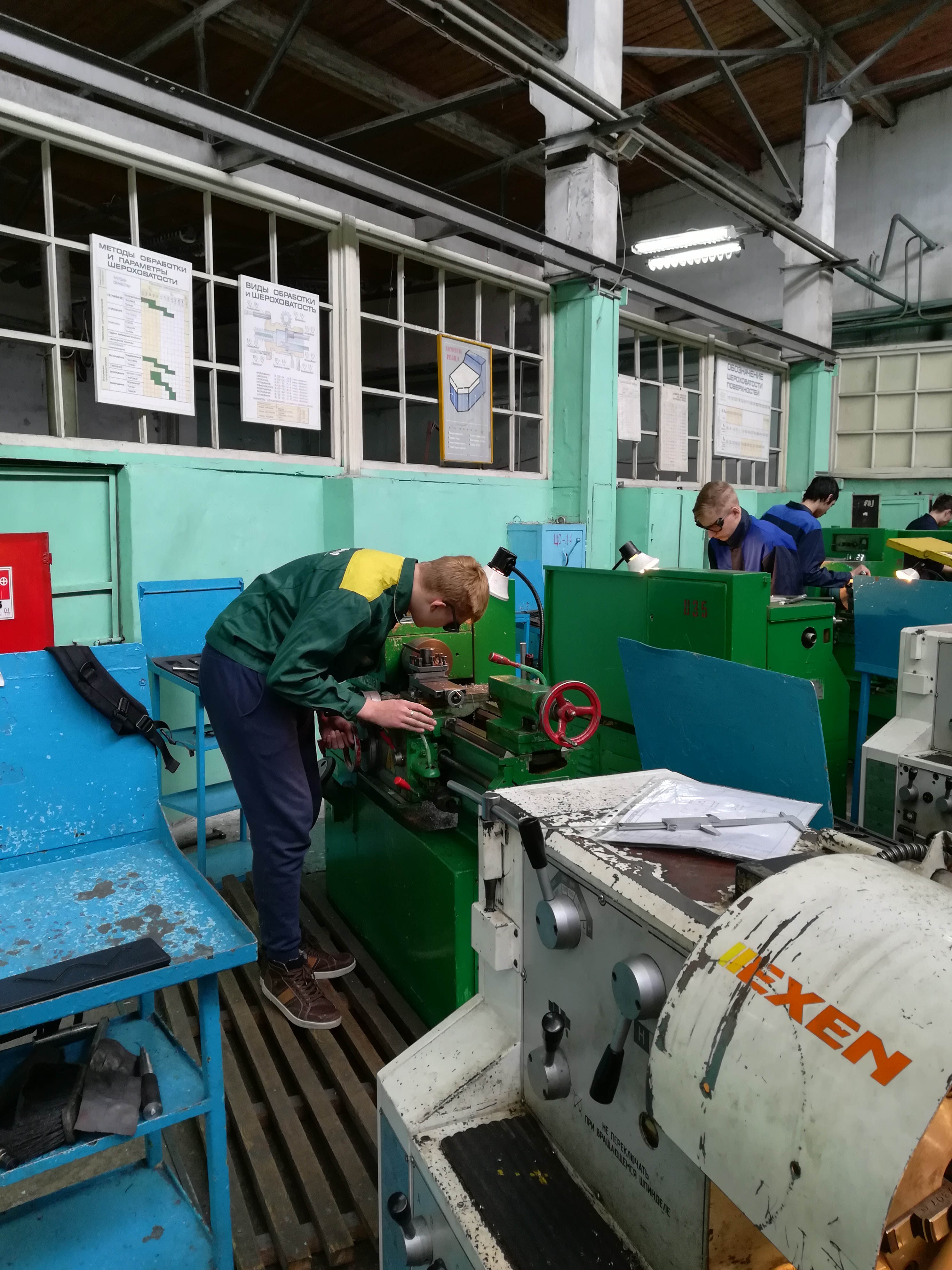 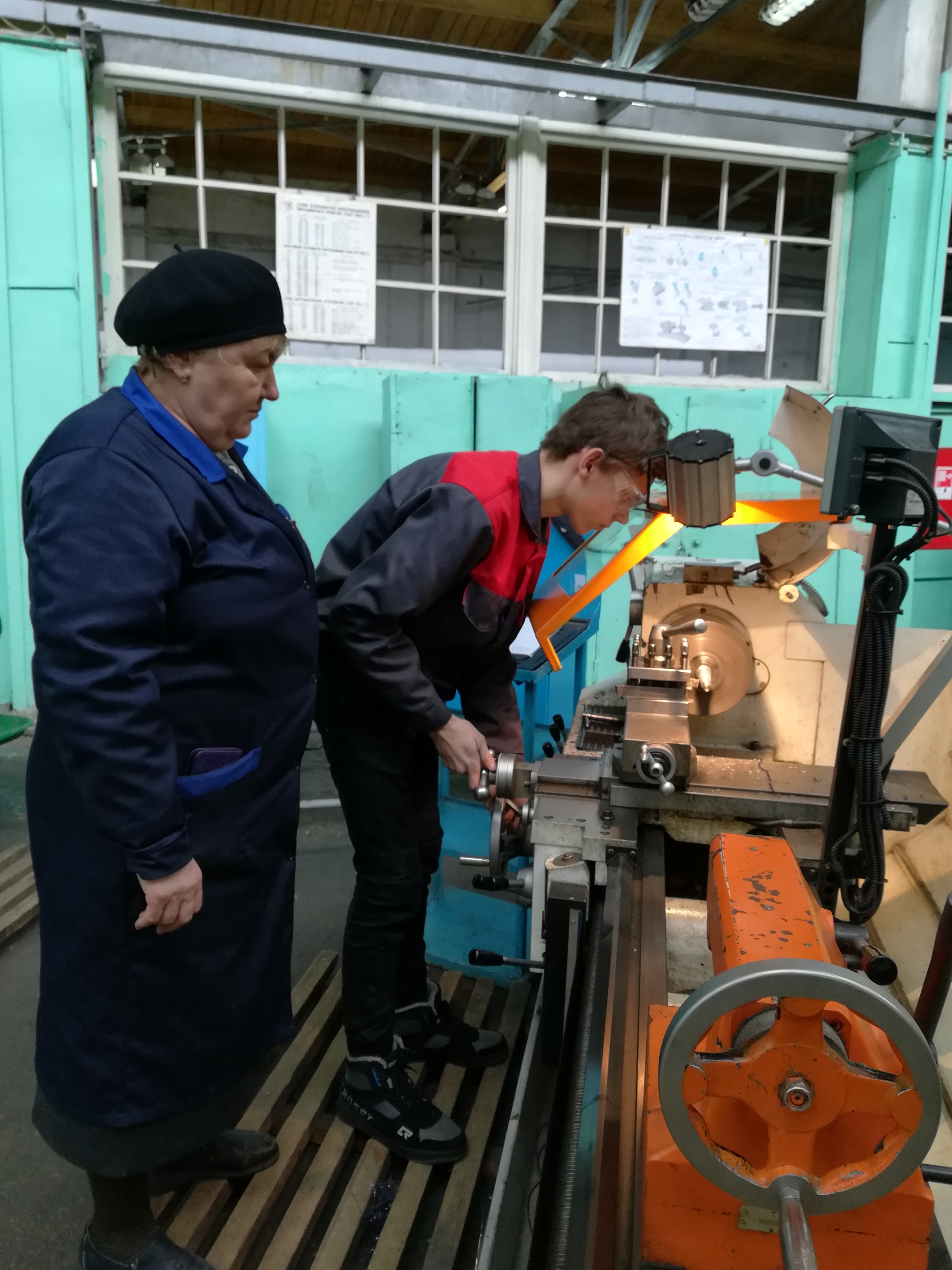 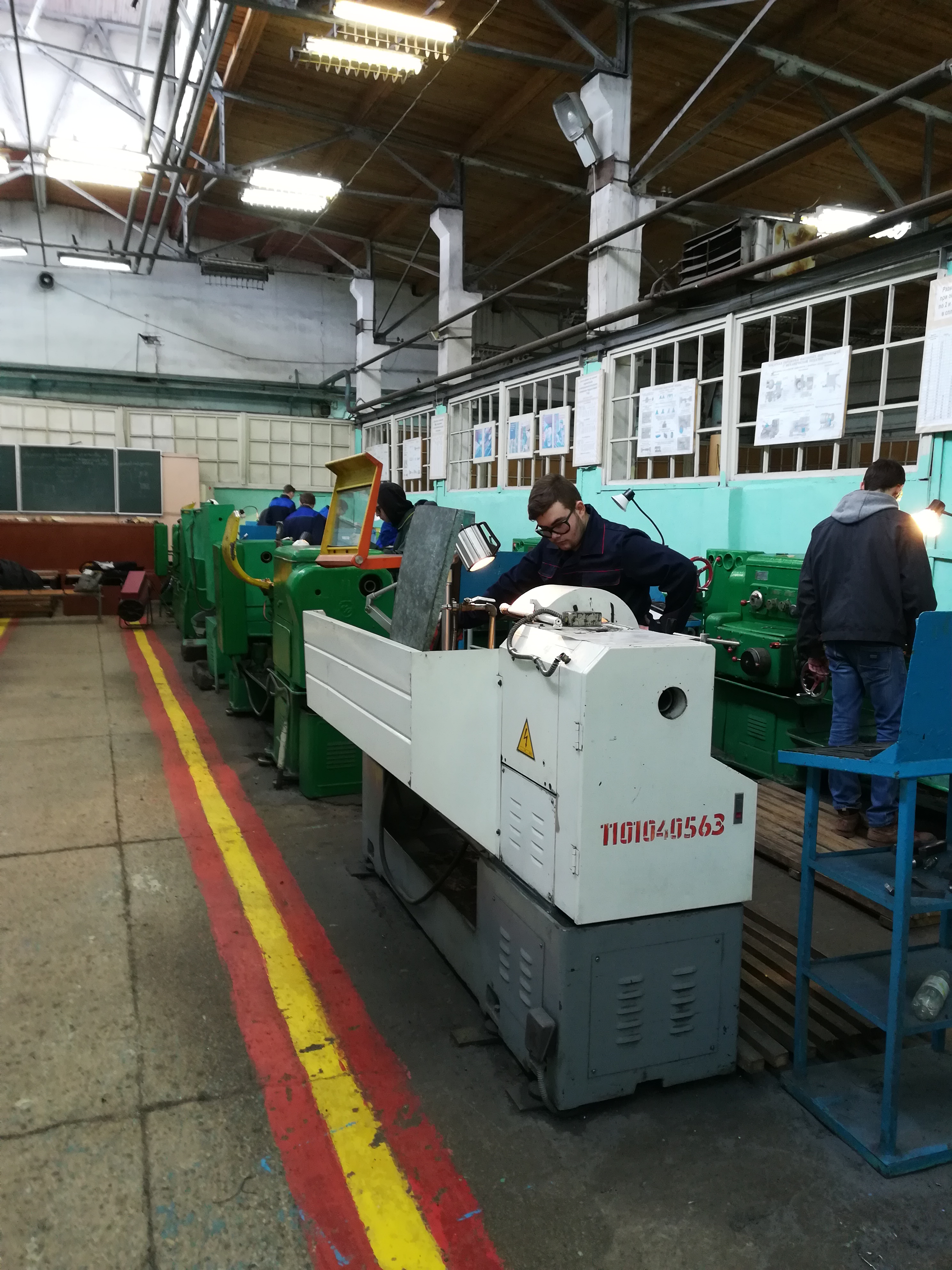 Олимпиада «Лучший по профессии» (Технология машиностроения).Ответственные: Подшивалова О.А., Уланов В.В, Туркина Г.С., Мужикова В.Ф.Приняли участие 9 человек из групп 15ТМ1 ,15ТМ2, 15ТМ3 и 15ТМ4Призовые места, по решению жюри, распределились следующим образом:1 место – Спирин Александр, гр. 15ТМ3 ;2 место – Здоров Никита, гр. 15ТМ3;3 место – Зинин Дмитрий, гр. 15ТМ2.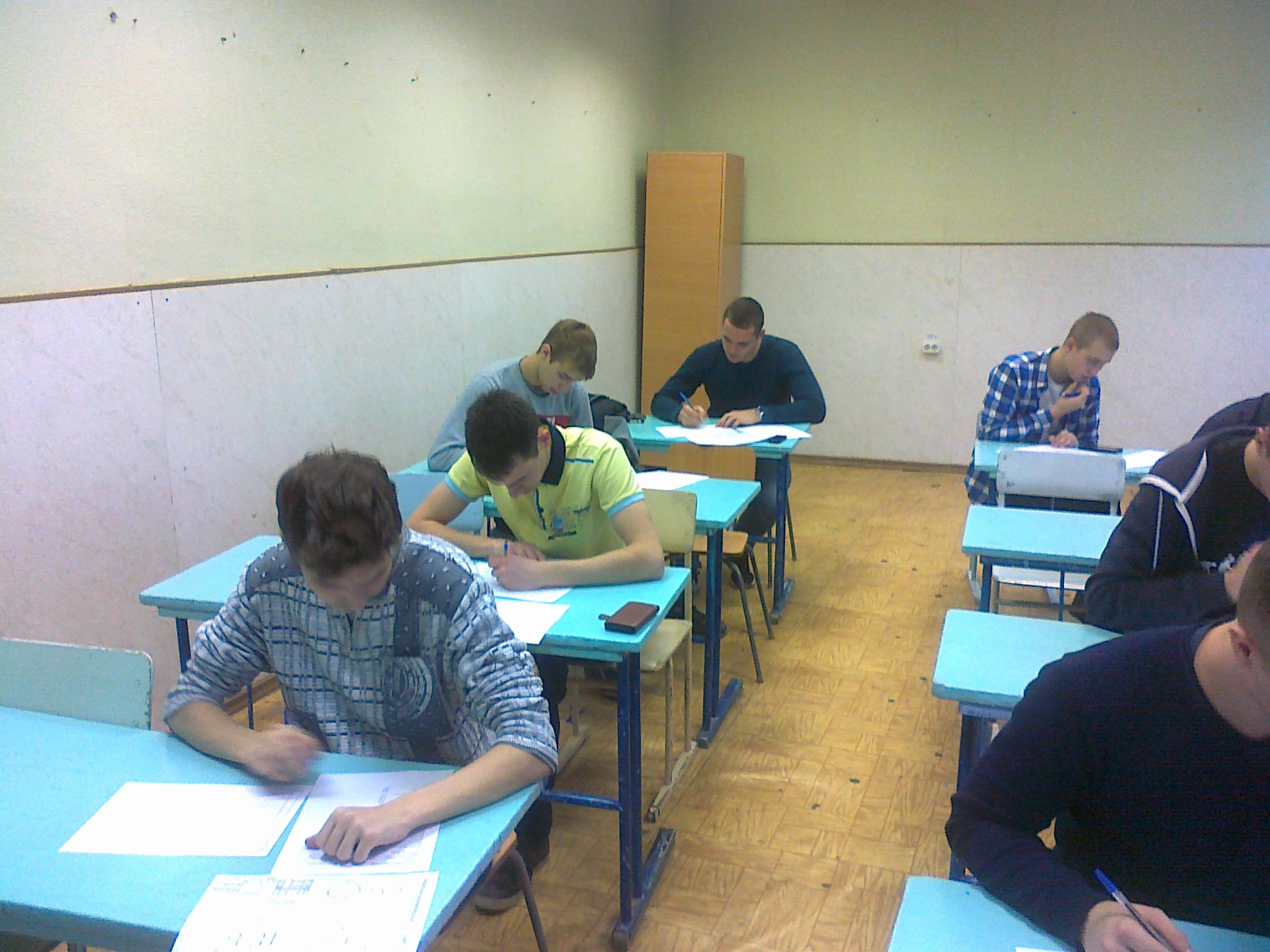 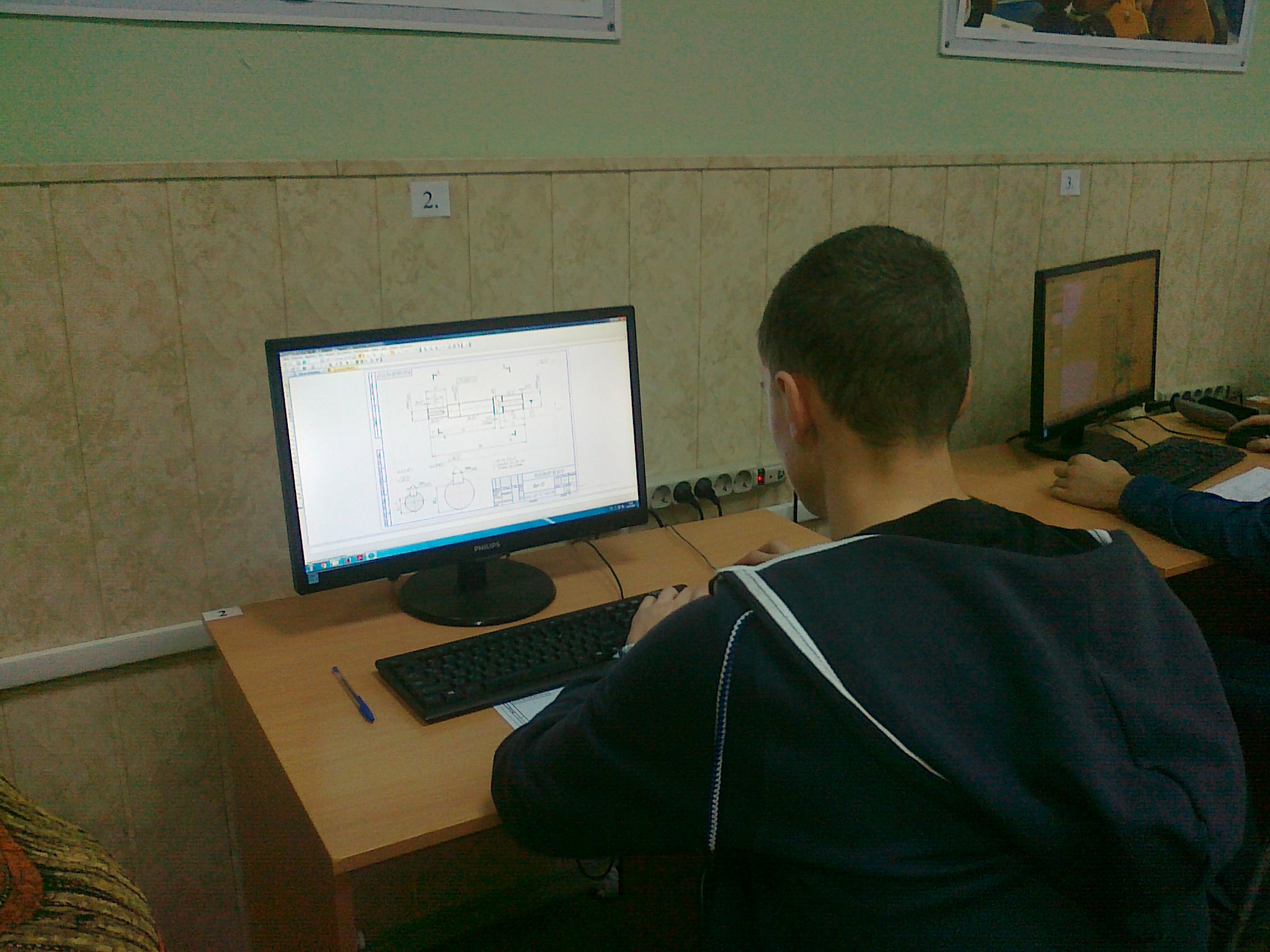  Олимпиада «Лучший по профессии» (Слесарь-инструментальщик), Ответственный –  Никитин А.Ю.Приняли участие 14 человек из группы 17СЛ. Победителями стали: 1. Петров Даниил; 2. Кузнецов Александр; 3. Ненютин Артем.Организована выставка деталей, сделанных руками обучающихся во время учебной практики. Выставку подготовили Сурмина А.И., Карелина Г.Н., КозлянкинаТ.Ю., Шабалина Н.И.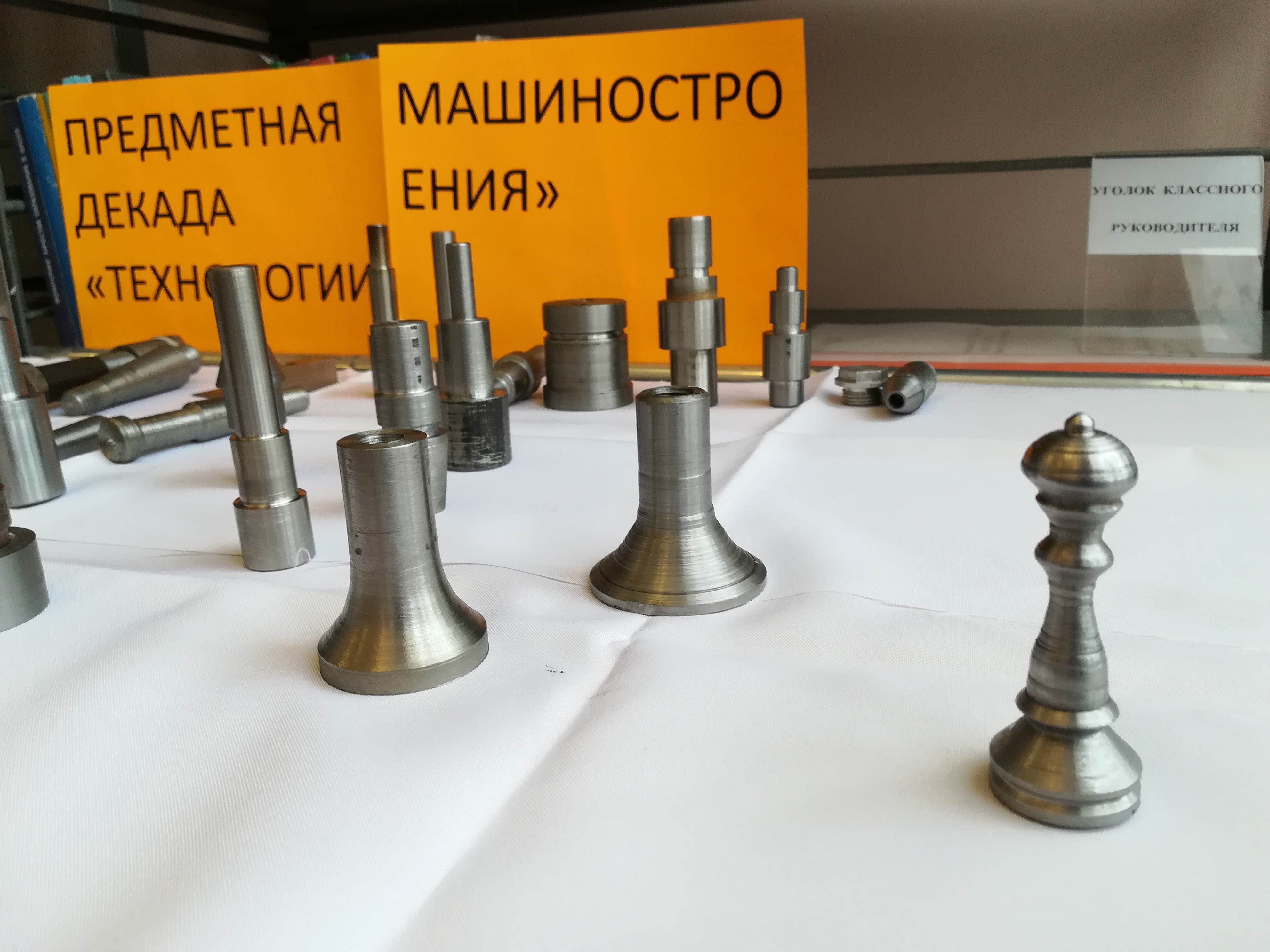 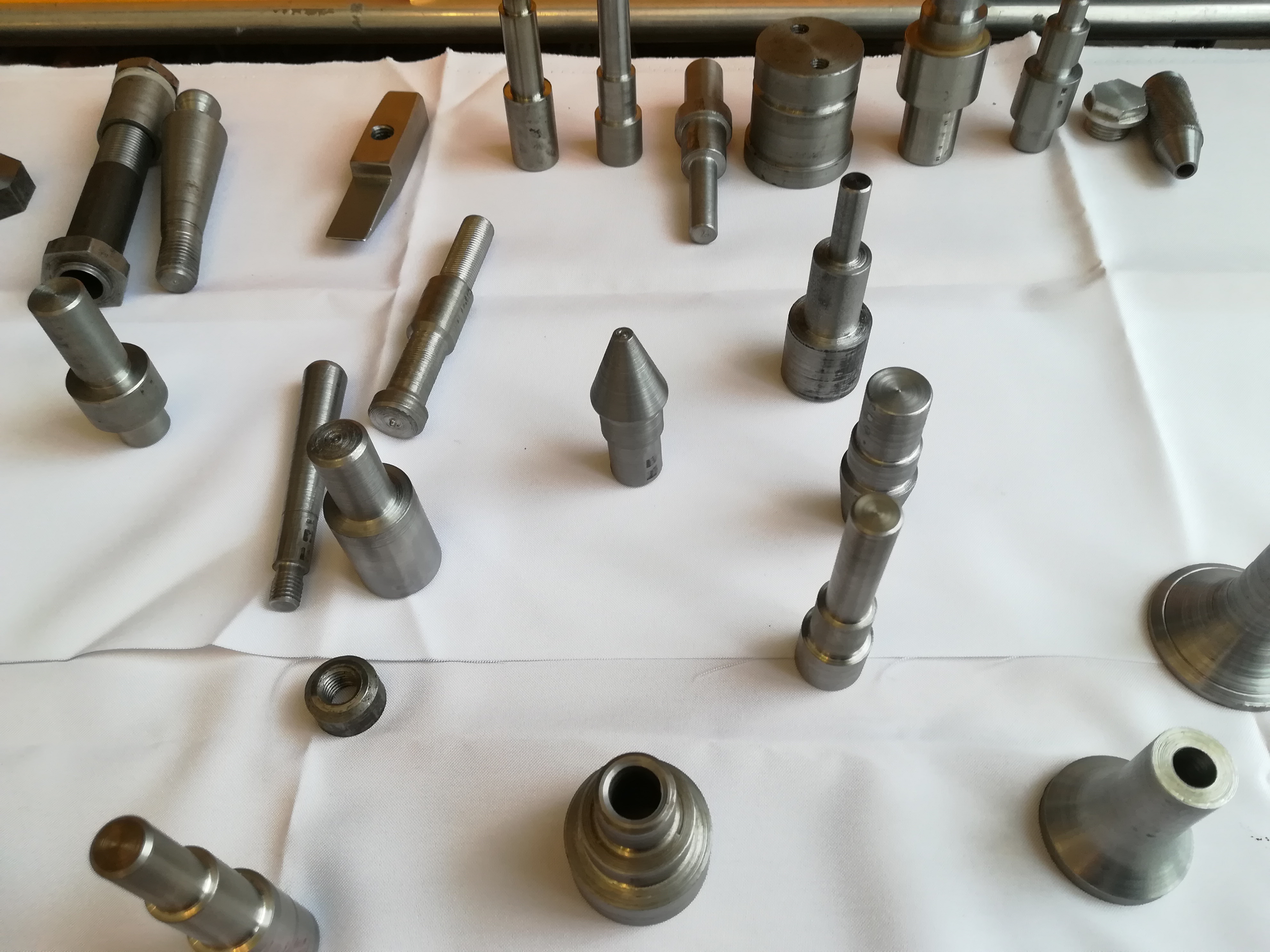 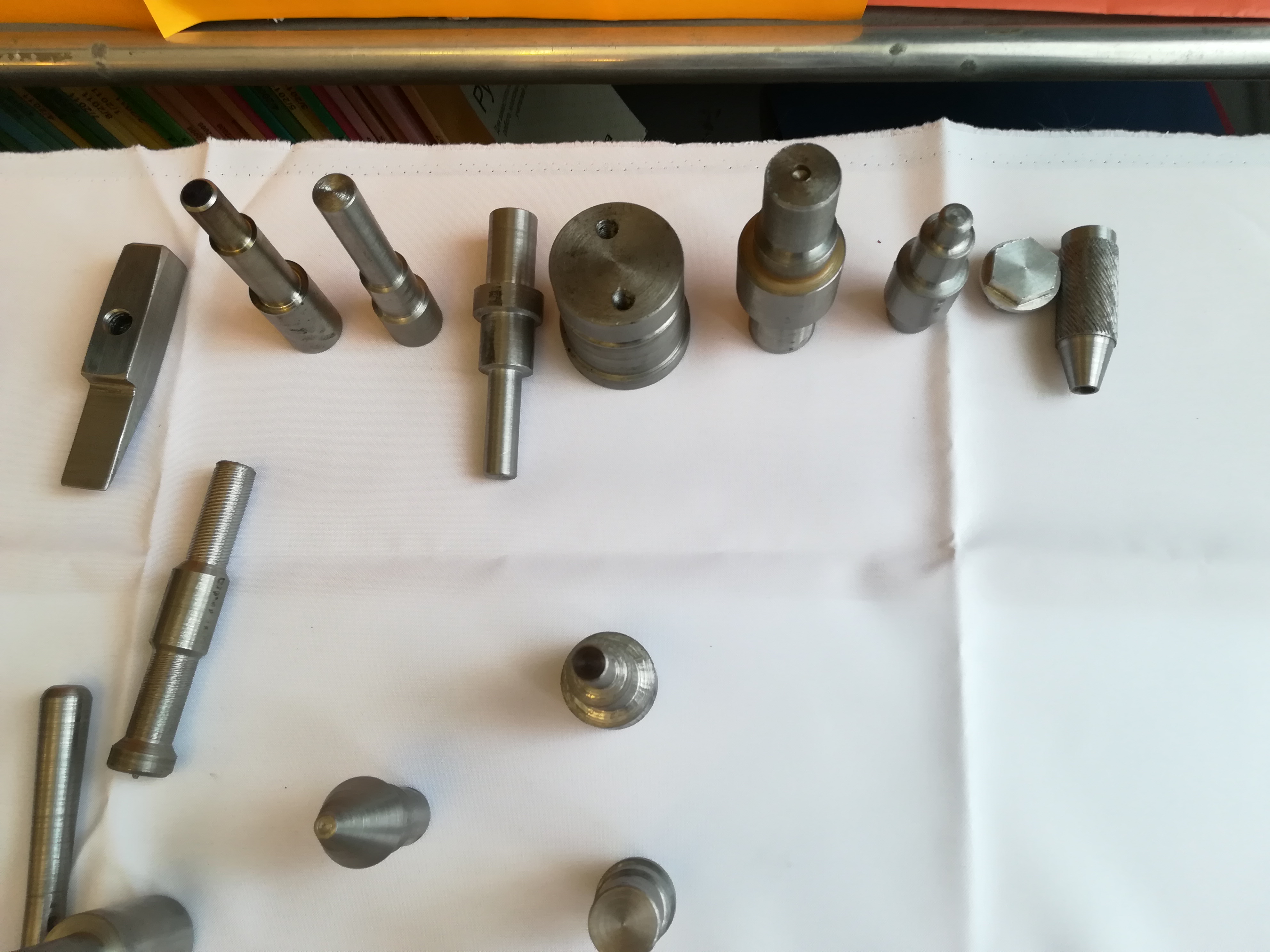 Организована выставка деталей, сделанных руками обучающихся во время учебной практики. Выставку подготовили Сурмина А.И., Карелина Г.Н., КозлянкинаТ.Ю., Шабалина Н.И.Конкурс чертежей по дисциплине «Черчение» среди групп 18ОП,16Н, В18ТМ.Участвовали: Штанько А., Мустафин Н., гр. 18ОП;Рогожин А., Диденко С., Кузнецов А., гр.16Н; Кулагина Ю., Белянина О., гр. В18ТМ.Подготовлены презентации к студенческой конференции «Профессионал 2019» Подготовлены презентации к студенческой конференции «Профессионал 2019» Выпущена электронная газета по специальности «Технология машиностроения».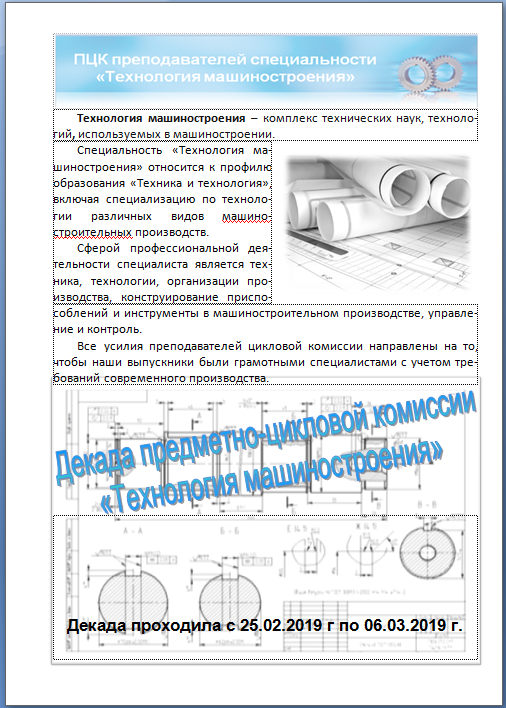  Ответственная – Туркина Г.С.Выпущена электронная газета по специальности «Технология машиностроения». Ответственная – Туркина Г.С.